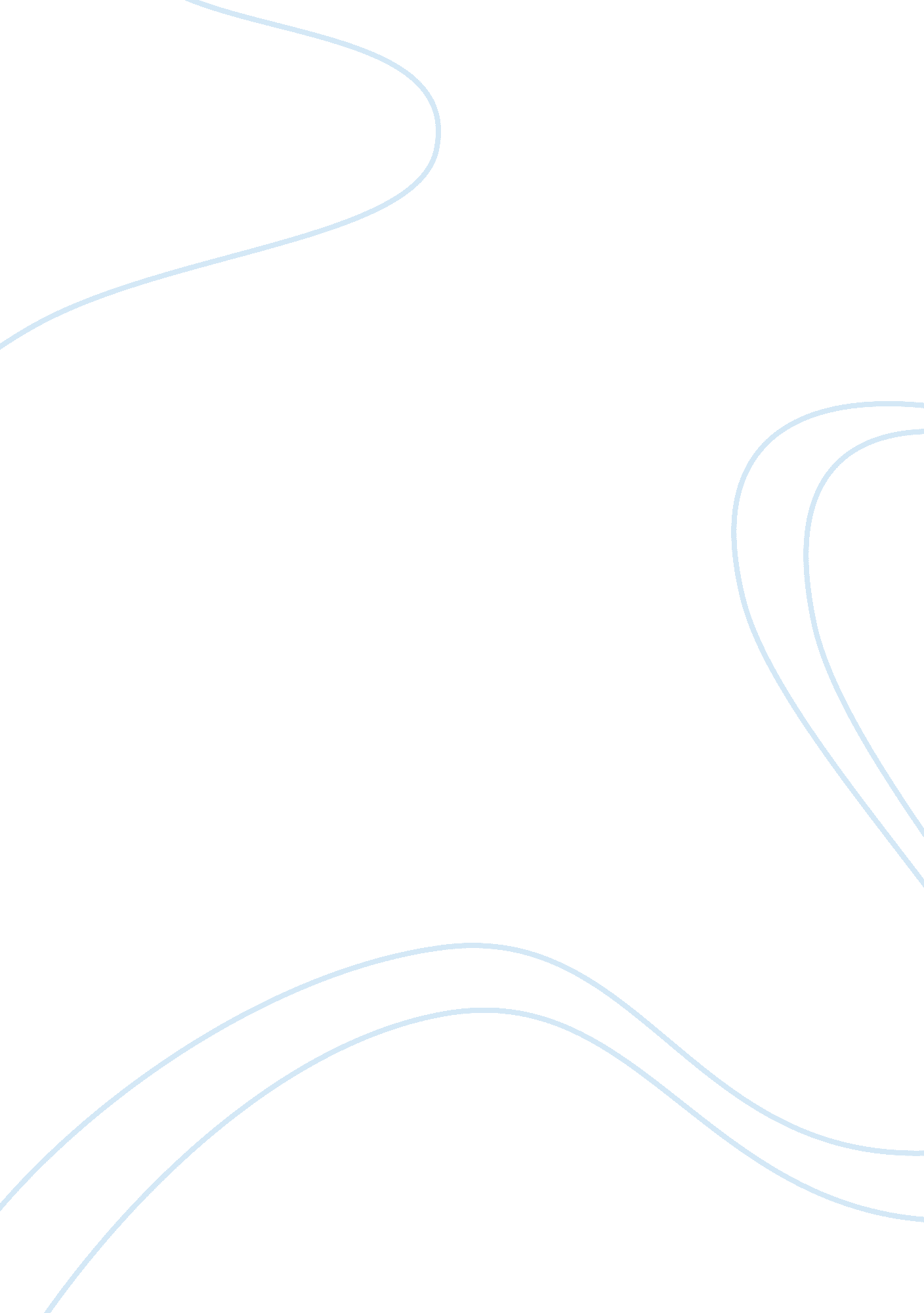 How the poor save microsavings economics essayDesign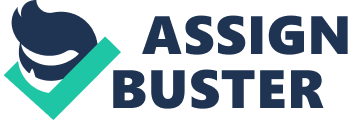 Few of us interested in or working in the field of international development are incognizant of microfinance and how it has transformed and shaped some of the thought in the field of development over the past three decennaries. Between 1997 and the terminal of 2006, the Microcredit Summit Initiative went from making merely 7. 6 million hapless families to making 100 million with a end to make 175 million hapless families by 2015. The twelvemonth 2005 was declared The Year of Microcredit by the United Nations. This along with the Nobel Peace Prize in 2006 being awarded to one of its innovators, the microcredit theoretical account was being legitimized as cardinal to adult females ‘ s economic and societal authorization. It led to an unprecedented escalation in financess for the publicity of microcredit in development ( Karim, 2011, p. fourteen ) . The term microfinance[ 1 ]ab initio referred to microcredit. However, more late with the realization that low-income families can gain by holding entree to a much broader set of fiscal services, microfinance became a term embracing three nucleus elements ; microcredit ; microsavings ; and microinsurance. These are little scale fiscal services largely used by and made available to the hapless. Microinsurance is non explicitly a constituent of this thesis although it will be referred to in some of what is written here. I must province that although I do non turn to it I by no agencies deny its being or importance in the microfinance sector and the academic literature in this country of development microeconomics. Armendariz de Aghion & A ; Morduch ( 2005 ) notes that the passage from a focal point on microcredit to the more holistic construct of microfinance has brought a alteration in mentality. It seems that the inexplicit premise in the push to make better ways to salvage is that families in developing states have limited and imperfect ways to salvage. Robinson ( 2001 ) argues that sedimentation services are more valuable to hapless families than recognition. With nest eggs families can construct up assets to utilize as collateral, smooth seasonal ingestion better, finance major outgos e. g. school fees, self-insurance against major dazes or self-finance investings. Robinson notes Vogel ( 1984 ) naming nest eggs “ the disregarded half of rural finance ” . Vogel argued that in rural countries there is a big unmet demand for nest eggs and that nest eggs are more of import for microfinance clients than recognition. A big unmet demand for salvaging indicates that there are non sufficient options for families to salvage expeditiously. In visible radiation of this we should possibly instead think in footings of salvaging restraints instead than in footings of recognition restraints. There is no deficit of grounds that economically active hapless people all over the universe save and that they do so through a broad assortment of informal mechanisms ( Morduch, 1999 ; Baland, 2002 ; Gugerty, 2007 ) . Forms of informal salvaging include ; hard currency ; grain ; cash-crops ; farm animal, gold ; Ag ; jewelery ; RoSCAs, natural stuffs ; nest eggs aggregators ; labour duties etc. Further grounds is found in the being of high Numberss of informal institutional mechanisms such as RoSCAs, self- aid groups ( SHGs ) , mutual gift-giving, and the rise of small town banking. Surveies have found that engagement in these informal institutional agreements for salvaging and borrowing allow families to salvage and put in micro-businesses every bit good as enable them to fund general family demands such as outgos on durable goodss and non-durables ( Anderson & A ; Baland 2002, Rutherford 2000 ) . SHG savings-led plans which are different to RoSCAs in that they are smaller and can borrow as a group from a formal bank, have besides proved popular in SSA states such as Mali, Senegal and Burkina Faso. Members save on a regular footing and nest eggs are lent out at fixed involvement rates. SHGs are frequently run by non-governmental administrations ( NGOs ) such as Grameen Bank of Bangladesh or FINCA which started in Latin America. SHGs are related to village banking where the purpose is to assist the hapless entree microfinance services in the signifier of either microloans or microsavings and more late, microsavings. Social capital plays a major function in any type of informal asset-based development establishments due to the deficiency of formal enforcement mechanisms or formal establishments. These societal connexions in the community are good known to be an enforcement mechanism via the equal monitoring element nowadays in SHGs and RoSCAs ( Stiglitz, 1990 ; Arnot & A ; Stiglitz, 1991 ; Besley & A ; Coate, 1995 ; Armendariz de Aghion, 1999 ) . A primary demand for hapless rescuers is to guarantee they have the ability to trade nest eggs for ball amounts as and when needed in the short or average term but nest eggs can besides be used for longer term demands such as pulling a pension. Salvaging can be divided into two types of salvaging i. e. “ low-frequency ” and “ high-frequency ” . The former relates to salvaging that takes topographic point now to be drawn down at some point in the distant hereafter e. g. a pension for one ‘ s old age. Academic work on savngs have focussed on the life-cycle theoretical account which describes low-frequency nest eggs behavior over the really long term. In it ‘ s kernel the theoretical account states that families should borrow when they are immature, salvage in middle-age and dissave in old-age. Optimal behavior is characterised by a changeless rate of ingestion over clip instead than fluctuations due to alterations in income as one moves through life. The theoretical account fits informations from middle-and high-income states much better than low-income states. Some writers argue that this is due to the theoretical account refering to atomic household structures instead than the inter-generational household construction that is more common in lower-income states ( ArmendaI? riz de Aghion & A ; Morduch, 2005 ) . Retirement periods are besides much shorter in poorer states as older household members frequently working until near to the terminal of their lives.“ High-frequency ” salvaging refers to salvaging that financess short-run investings and month-to-month or season-to-season ingestion smoothing. Deaton ( 1992 ) led the manner academically and found that for the most portion, hapless families are both eager to salvage to react to current dazes but that they have problem making so. His findings tie in with the statements of Vogel ( 1984 ) saying that nest eggs ( and so the fact that people can, make and desire to salvage ) are neglected in treatments of rural finance. Salvaging in its assorted signifiers is one of the most of import fiscal activities that members in a hapless family engage in. This is apparent in a book by Collins et Al. ( 2009 ) which showed merely how complex and intricate the fiscal behavior of hapless families are and the broad assortment of fiscal instruments they use on a day-to-day footing to pull off an income averaging $ 2 per twenty-four hours. Through a series of elaborate, year-long surveies of how the hapless live in Bangladesh, India and South Africa ; they found that no affair where they looked, most families seldom consumed every penny of income every bit shortly as it was earned, Households alternatively seek to pull off their money by salvaging when they can and borrowing when they need to. They do non ever pull off to make so but over clip even the poorest families manage a surprizingly big proportion of income in this manner. It becomes evident that money direction for the hapless is a cardinal and good understood portion of life and therefore it is a cardinal factor finding the degree of success that hapless families enjoy in bettering their ain lives. In contrast to households pull offing their money rather efficaciously, they are non ever able to make so in the most efficient mode. A 2nd major happening reported in the fiscal journals of the hapless analysis in Collins et Al. ( 2009 ) is that families were really frustrated by the hapless quality and particularly the low dependability of the fiscal instruments used to pull off their incomes. This supports the realization ( and the displacement from soley concentrating on microcredit to a more holistic attack including nest eggs and insurance ) that hapless families can gain from holding entree to better fiscal tools and so better their life criterions. Evidence of families being eager to salvage derives chiefly from empirical trials of the lasting income hypothesis ( PIH ) utilizing family study informations. Friedman ( 1957 ) characterised how rational, advanced families would take to salvage and borrow in the unsure future income. In its kernel, the PIH provinces that ingestion picks made by consumers sing their forms of ingestion are for the most portion determined by a alteration in lasting income as opposed to alterations in ephemeral income. Friedman argued that lasting alterations in income should take to an appropriate addition in outgo ( presuming the alteration is positive ) whilst prudent families should salvage transitory additions in income in instance of downswings subsequently. When downswings occur, rational families will pull on nest eggs or borrow to keep comparatively stable degrees of ingestion. Families that have variable incomes due to the nature of their income generating activities e. g. husbandmans in semi-arid parts, will be passing a big proportion of their clip seeking to smooth ingestion. The basic thought of the PIH is to equalise the fringy public-service corporation Doctor of Optometry ingestion in each twelvemonth I. e. to minimise fluctuations in ingestion from one twelvemonth to the following which, when negative act to cut down family public assistance. The picks that is made by the family should non take that family to transcend its entire life clip resources. Absolutely smooth ingestion requires families to put the fringy public-service corporation of ingestion now ( equal to the expected value of the fringy public-service corporation of ingestion in the hereafter ( ) i. e.( 1 )Where is the fringy public-service corporation of ingestion in period T, R is the net involvement rate on loans and sedimentations ( assumed to be the same ) , I? is the price reduction rate and is the expected value of the fringy public-service corporation of ingestion in the following period. Equation 1 holds if there are no market failures i. e. people are able to salvage and borrow as they need to set to alterations in income whether lasting or transitory. A family ‘ s ingestion picks should therefore be to the full independent of when its income arrives. To pattern a market failure such as trouble to salvage or borrow the equation is adjusted to include another term, which reflects the extent of the troubles faced. In footings of the empirical trials to prove whether families are so eager to salvage, if a family are holding troubles its ingestion form will closely mirror income forms. Then ( which is unobservable in pattern ) is a step of how much ingestion perverts from the optimum degree. It should besides be correlated with ephemeral income.( 2 )bespeak two possible restraints. One is a adoption restraint when the fringy public-service corporation of ingestion in the current period exceeds that of ingestion in the following period. By equation 2 we have which implies a negative impact on ingestion in footings of optimum smoothing. Conversely, if the fringy public-service corporation of ingestion in the current period is less than the expected value of the fringy public-service corporation of ingestion in the following period so, and the family faces a nest eggs restraint. For families confronting a adoption restraint, the lower the initial degree of income, the faster ingestion degrees will turn between periods which mean larger leaps in ingestion. The more negative the correlativity between initial income and ingestion growing, the greater is the likeliness is that. If the correlativity is zero, and it can be assumed that there are no systematic adoption restraints. In this literature, an of import hypothesis is that where adoption restraints are likely to adhere the tightest ( for the poorest, least able to set up collateral to borrow ) , the negative correlativity between initial income and ingestion growing will be greatest. ArmendaI? riz de Aghion & A ; Morduch ( 2005 ) write that this is the form is typically seen. In higher income families, even in lower-income countries like the rain-fed small towns of Southern India, the restraints appear to be little. For poorer houesholds though the restraints can adhere more severly i. e. a big negative coefficient is reported in the initial income variable in arrested developments. From the above treatment there is ample grounds that families have a demand to salvage in order to smooth ingestion. The literature besides makes it evident that households lack safe, dependable and efficient ways to salvage and there is range for the development and betterment of nest eggs engineerings and devices which can function a figure of different purposes i. e. constructing up collateral for a loan, salvaging up for big purchases for investing in endeavors, diversifying assets to cut down hazard etc. As such, a remarkable focal point on the ability of the hapless to borrow ( as opposed to a wider focal point that include the fact that hapless families face nest eggs restraints ) ignores the theoretical logic that if families are advanced ( even the poorest families ) they will see the virtuousness in salvaging over the long term to be able to get away from poorness and subsistence ( ( Basu, 1997 ) . The following subdivision takes the being of nest eggs restraints as it ‘ s departure point and goes on to analyze nest eggs behaviour of persons in the context of dynamic incompatibility. I so go on to discourse mechanisms and devices of committedness which can be ( and frequently are ) applied to salvaging to increase the likelyhood of salvaging and increase the degree of salvaging for persons. 2. 2 Savingss Constraints 2. 2. 1 Troubles in salvaging That savings restraints be should non come as a surprise as we have seen in the old subdivision. Recognition restraints and nest eggs restraints may mention to the same job facing families and therefore concentrating on nest eggs is valid in the context of poorness decrease. Webb and de Meza ( 2001 ) argue that equilibrium recognition rationing in the sense of Stiglitz and Weiss ( 981 ) ( hereafter SW ) is impossible if borrowers have nest eggs chances. SW showed that competitory Bankss confronting extra demand for loans possibly worse off if they raise their involvement rates. Banks indiscriminately select alternatively which loan appliers will have a loan. This is so since a necessary status for this to happen is that after a certain point, a higher involvement rate will harm the bank ‘ s profitableness due to an addition in defaulting borrowers as their inducements to refund at higher involvement rates change. The key to Webb and de Meza ‘ s ( 2001 ) consequence is that if a bank is at the turning point of its return map ( as is required for recognition rationing ) so the borrower ‘ s fringy cost of financess is infinite. It is so worth the borrower incurring any finite cost to cut down the size of the loan. They can make this in a assortment of ways but the writers focus on “ minute delay of the undertaking ” . This is to state that in the context of inauspicious choice which underlies the SW consequence families that face recognition restraints would make better if they are able to wait for a period of clip before it invests. This allows involvement to roll up on the borrower ‘ s nest eggs, cut downing the size of the loan required when the undertaking is eventually undertaken. In world this is seldom what is observed. Deaton ( 1992 ) touches on the impression of restlessness and that writes that recognition restraints will stay so long as families want to ( and need to ) devour today instead than waiting until tomorrow ( or in the context of the lasting income hypothesis, the following period ) . This impression of restlessness nevertheless, is based on the premise that the rate at which households price reduction hereafter ingestion is greater than the involvement rate paid on sedimentations. Households will prefer to devour the fringy dollar today instead than salvage it for ingestion in a ulterior period. The restlessness premise seems unrealistic if it is the instance that families by and big “ save ” through self-financing investings with big fringy returns to capital ( an premise consistent with the typically high involvement rates charged by microlenders ) . ArmendaI? riz de Aghion & A ; Morduch ( 2005 ) goes on to do the of import point that for families that have trouble happening convenient and dependable ways to salvage, Deaton ‘ s model of relentless recognition rationing becomes plausible. Discount rates are higher than involvement rates paid on sedimentations because effectual involvement rates are so low and non because price reduction rates are needfully so high. Hazard is another ground why families find it dificult to salvage their manner out of recognition restraints. Families are vulnerable to negative dazes ( both idiosyncratic and covariate ) and in some cases negative dazes may prevail e. g. drouths in waterless and semi-arid countries such as Ethopia where climatic events are the most common type of daze ( Dercon, 2002 )[ 2 ]. In such state of affairss assets tend to be sold and money is borrowed in order to get by with the dazes. This makes wealth accretion impossible. Udry ( 1995 ) nowadayss grounds that rural families in Northern Nigeria use their assets as buffer stocks against the reception of idiosyncratic dazes. Household degree informations was collected via a nine-round study of 200 families during 1988-89. He finds that families cut down their economy by economically important sums when they receive an inauspicious daze on their highland secret plans. Udry use a standard theoretical account of intertemporal pick which is modified in order to account for the direct linkages between salvaging and production and the attendant deductions of consumption-smoothing behavior for families ‘ s portfolio picks. It is salvaging in the signifier of grain stocks which is reduced when the family is affected by an inauspicious daze. It is besides shown that families forecast the possibility of near-future inauspicious dazes and so increase their current economy in expectancy. In these environments, where family face changeless hazards which they manage both ex ante and expost, it could take an incredibly long clip to roll up nest eggs or assets over the long term. Salvaging: dynamic incompatibility, committedness devices and better entree to salvage services. Given that we know the hapless do salvage and that they do so in a assortment of ways and that one of their chief restraints in economy is the deficiency of effectual, safe and dependable ways to salvage. I. e. they do non hold easy adequate entree to nest eggs ( and other indispensable fiscal services ) services. This leads one to see merchandise design in fiscal services proviso for the hapless ( and so the non-poor ) . 3. 1 Empirical Survey: Does the degree of instruction of the family caput find the extent to which members in a family take up nest eggs services? 3. 2 Study Background and description of the informations 3. 2. 1 Methodology 3. 2. 1. 1. Experimental Design 3. 2. 1. 2. Survey Instrument 3. 2. 1. 3. Empirical scheme for impact analysis 3. 2. 2. Household Outputs, Shocks and Coping Strategies. 3. 3. Consequences 3. 3. 1. Impact of OIBM in high uptake countries relative to low uptake countries ( ITT estimations ) 3. 3. 2. Impact on families that take up OIBM ( LATE estimations ) 3. 3. 3. Impact of OIBM, by family wealth position ( ITT and LATE estimations ) 3. 3. 4. Impact of IOBM by family wealth position and end product type ( ITT estimations ) 4. Decision and deduction for the design of formal nest eggs plans. 